DISTRICT 1-F LIONS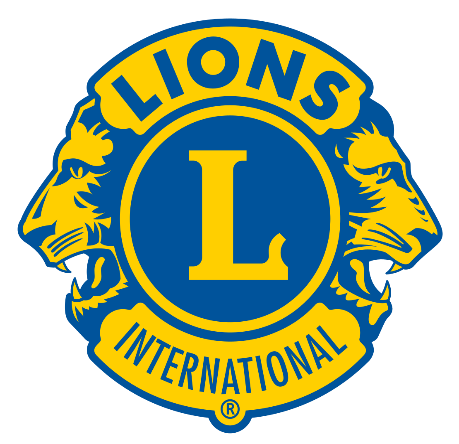 9-PIN NO TAPBOWLING FUN FUNDRAISERSATURDAY, NOVEMBER 21, 2020     BERTRAND LANES                       BOWLING AT 6:30 p.m.     2616 Washington Street                 Individuals are Welcome     Waukegan, IL  60085                     Entry Fee: $20.00 per BowlerBOWLER NAMES:Please send checks and entry form to:Lion Kathy Deram-Clark1218 Park AvenueNorth Chicago, IL  60064Make checks payable to District 1-F LionsQuestions: kderam@comcast.netNon Bowlers are Welcome – There will be 50-50 Raffle and Basket RafflesCOME JOIN THE FUN